О внесении изменений в постановление администрации Пучежского муниципального района от 13.11.2013 № 620-пВ соответствии со ст.179 Бюджетного кодекса Российской Федерации, Уставом Пучежского муниципального района, в целях совершенствования механизма реализации муниципальной программы  «Экономическое развитие Пучежского муниципального района» постановляю:1. Внести в муниципальную программу «Экономическое развитие Пучежского муниципального района», утвержденную постановлением администрации Пучежского муниципального района от 13.11.2013 №620-п «Об утверждении муниципальной программы «Экономическое развитие Пучежского муниципального района», следующие изменения:1.1. Следующие разделы паспорта программы «Экономическое развитие Пучежского муниципального района» изложить в новой редакции:1. ПАСПОРТ  ПРОГРАММЫ1.2. В разделе 3 показатели из таблицы «Целевые показатели программы» графу «2021 г. план» и графу «2022 г. план» удалить. 1.3. Раздел 4. «Ресурсное обеспечение программы» изложить в следующей редакции:4. Ресурсное обеспечение программы.2. Внести в муниципальную подпрограмму № 1 «Развитие малого и среднего предпринимательства в Пучежском муниципальном районе» (Приложение № 1 к муниципальной программе) следующие изменения:2.1. В паспорте подпрограммы № 1 «Развитие малого и среднего предпринимательства в Пучежском муниципальном районе» (Приложение № 1 к муниципальной программе) внести следующие изменения:2.1.1. Строки «Сроки и этапы реализации подпрограммы», «Объемы и источники финансирования подпрограммы», «Целевые показатели и ожидаемые конечные результаты реализации»  изложить в следующей редакции:2.2. В подразделе «Целевые показатели»  раздела 3 подпрограммы графу «2021 г. план» и графу «2022 г. план» удалить. 2.3.Раздел 4  подпрограммы изложить в следующей редакции:«4. Срок реализации подпрограммыРеализация подпрограммы рассчитана на 2014-2020 годы.»2.4. Таблицу раздела 5. «Перечень мероприятий подпрограммы и ресурсное обеспечение» изложить в следующей редакции:3. Внести в муниципальную подпрограмму № 3 «Снижение административных барьеров, оптимизация и повышение качества предоставления государственных и муниципальных услуг в Пучежском муниципальном районе, в том числе на базе многофункциональных центров предоставления государственных и муниципальных услуг» следующие изменения:3.1. В паспорте подпрограммы № 3 внести следующие изменения:3.1.1. Строки «Сроки и этапы реализации подпрограммы», «Объемы и источники финансирования подпрограммы» изложить в следующей редакции:3.2. В подразделе «Целевые показатели»  раздела 3 подпрограммы графу «2021 г. план» и графу «2022 г. план» удалить. 3.3. Раздел 5. «Система программных мероприятий и ресурсное обеспечение» изложить в следующей редакции:5. Система программных мероприятий и ресурсное обеспечение4. Настоящее постановление утрачивает силу с 01.01.2021 года.5. Опубликовать настоящее постановление в «Правовом вестнике» Пучежского муниципального района».6. Настоящее постановление вступает в силу после его официального опубликования.Исполняющий полномочия Главы Пучежского муниципального района, первый заместитель главы администрациипо экономическому развитию, строительству и ЖКХ                               И.В.Золоткова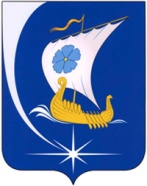 Администрация Пучежского муниципального района Ивановской областиП О С Т А Н О В Л Е Н И ЕАдминистрация Пучежского муниципального района Ивановской областиП О С Т А Н О В Л Е Н И Еот 30.12.2020 г.№ 527-пг.Пучежг.ПучежСроки и этапы реализации Программы2014-2020 годы2014-2020 годы2014-2020 годы2014-2020 годы2014-2020 годы2014-2020 годыОбъемы и источники финансирования ПрограммыГодыВсего, тыс.руб.из них:из них:из них:из них:Объемы и источники финансирования ПрограммыГодыВсего, тыс.руб.Област-ной бюджет бюджеты поселенийбюджет района Средства инвесторовОбъемы и источники финансирования Программы20143215,0701,7115,32398,00Объемы и источники финансирования Программы20153489,8657,9253,32578,60Объемы и источники финансирования Программы20162894,50278,62615,90Объемы и источники финансирования Программы20173830,1778,2281,32770,60Объемы и источники финансирования Программы20184294,91269,7291,22734,00Объемы и источники финансирования Программы20194399,71317,1291,22791,40Объемы и источники финансирования Программы20204521,61378,1318,52825,00Объемы и источники финансирования ПрограммыИтого26645,66102,71829,418713,50Целевые показатели и ожидаемые конечные результаты реализации Программы- Достижение числа субъектов малого и среднего предпринимательства в расчете на 10 тыс. человек населения 237 ед. к 2020 году.- Достижение среднесписочной численности работников, занятых на предприятиях субъектов малого и среднего предпринимательства 1,8 тыс.чел к 2020 году.- Увеличение доли заявителей, удовлетворенных качеством предоставленных государственных и муниципальных услуг, от общего числа опрошенных заявителей до 95 % к 2020 году.- Увеличение доли государственных и муниципальных услуг, предоставляемых в созданном МФЦ, от общего количества государственных и муниципальных услуг, рекомендованных к предоставлению в МФЦ до 100 % к 2020 году.- Достижение числа субъектов малого и среднего предпринимательства в расчете на 10 тыс. человек населения 237 ед. к 2020 году.- Достижение среднесписочной численности работников, занятых на предприятиях субъектов малого и среднего предпринимательства 1,8 тыс.чел к 2020 году.- Увеличение доли заявителей, удовлетворенных качеством предоставленных государственных и муниципальных услуг, от общего числа опрошенных заявителей до 95 % к 2020 году.- Увеличение доли государственных и муниципальных услуг, предоставляемых в созданном МФЦ, от общего количества государственных и муниципальных услуг, рекомендованных к предоставлению в МФЦ до 100 % к 2020 году.- Достижение числа субъектов малого и среднего предпринимательства в расчете на 10 тыс. человек населения 237 ед. к 2020 году.- Достижение среднесписочной численности работников, занятых на предприятиях субъектов малого и среднего предпринимательства 1,8 тыс.чел к 2020 году.- Увеличение доли заявителей, удовлетворенных качеством предоставленных государственных и муниципальных услуг, от общего числа опрошенных заявителей до 95 % к 2020 году.- Увеличение доли государственных и муниципальных услуг, предоставляемых в созданном МФЦ, от общего количества государственных и муниципальных услуг, рекомендованных к предоставлению в МФЦ до 100 % к 2020 году.- Достижение числа субъектов малого и среднего предпринимательства в расчете на 10 тыс. человек населения 237 ед. к 2020 году.- Достижение среднесписочной численности работников, занятых на предприятиях субъектов малого и среднего предпринимательства 1,8 тыс.чел к 2020 году.- Увеличение доли заявителей, удовлетворенных качеством предоставленных государственных и муниципальных услуг, от общего числа опрошенных заявителей до 95 % к 2020 году.- Увеличение доли государственных и муниципальных услуг, предоставляемых в созданном МФЦ, от общего количества государственных и муниципальных услуг, рекомендованных к предоставлению в МФЦ до 100 % к 2020 году.- Достижение числа субъектов малого и среднего предпринимательства в расчете на 10 тыс. человек населения 237 ед. к 2020 году.- Достижение среднесписочной численности работников, занятых на предприятиях субъектов малого и среднего предпринимательства 1,8 тыс.чел к 2020 году.- Увеличение доли заявителей, удовлетворенных качеством предоставленных государственных и муниципальных услуг, от общего числа опрошенных заявителей до 95 % к 2020 году.- Увеличение доли государственных и муниципальных услуг, предоставляемых в созданном МФЦ, от общего количества государственных и муниципальных услуг, рекомендованных к предоставлению в МФЦ до 100 % к 2020 году.- Достижение числа субъектов малого и среднего предпринимательства в расчете на 10 тыс. человек населения 237 ед. к 2020 году.- Достижение среднесписочной численности работников, занятых на предприятиях субъектов малого и среднего предпринимательства 1,8 тыс.чел к 2020 году.- Увеличение доли заявителей, удовлетворенных качеством предоставленных государственных и муниципальных услуг, от общего числа опрошенных заявителей до 95 % к 2020 году.- Увеличение доли государственных и муниципальных услуг, предоставляемых в созданном МФЦ, от общего количества государственных и муниципальных услуг, рекомендованных к предоставлению в МФЦ до 100 % к 2020 году.№Подпрограммы, входящие в состав программыОбъёмы финансирования, тыс.руб.Объёмы финансирования, тыс.руб.Объёмы финансирования, тыс.руб.Объёмы финансирования, тыс.руб.Объёмы финансирования, тыс.руб.Объёмы финансирования, тыс.руб.Объёмы финансирования, тыс.руб.№Подпрограммы, входящие в состав программы2014 г. 2015 г. 2016 г.2017 г.2018 г.2019 г.2020 г.1«Развитие малого и среднего предпринимательства в Пучежском муниципальном районе»302816,515,418,422,020,0в том числе за счёт средств:- бюджетов поселений0000000- бюджета района302816,515,418,422,020,0- средств инвесторов00000003«Снижение административных барьеров, оптимизация и повышение качества предоставления государственных и муниципальных услуг в Пучежском муниципальном районе, в том числе на базе многофункциональных центров предоставления государственных и муниципальных услуг»31853461,828783814,74276,54377,74501,6в том числе за счёт средств:- областного бюджета701,7657,90778,21269,71317,11378,1- бюджетов поселений115,3253,3278,6281,3291,2291,2318,5- бюджета района23682550,62599,42755,22715,62769,42805,0- средств инвесторов0000000Всего по программе32153489,82894,53830,14294,94399,74521,6в том числе за счёт средств:- областного бюджета701,7657,90778,21269,71317,11378,1- бюджетов поселений115,3253,3278,6281,3291,2291,2318,5- бюджета района23982578,62615,92770,62734,02791,42825,0- средств инвесторов0000000Сроки и этапы реализации подпрограммы2014-2020 годы2014-2020 годы2014-2020 годы2014-2020 годы2014-2020 годыОбъемы и источники финансирования подпрограммыГодыВсего, тыс.руб.из них:из них:из них:Объемы и источники финансирования подпрограммыГодыВсего, тыс.руб.Областной бюджет Бюджет районаСредства инвесторовОбъемы и источники финансирования подпрограммы201430,0-30,0-Объемы и источники финансирования подпрограммы201528,0-28,0-Объемы и источники финансирования подпрограммы201616,5-16,5-Объемы и источники финансирования подпрограммы201715,4-15,4-Объемы и источники финансирования подпрограммы201818,4-18,4-Объемы и источники финансирования подпрограммы201922,0-22,0-Объемы и источники финансирования подпрограммы202020,0-20,0-Объемы и источники финансирования подпрограммыИтого150,3-150,3-Целевые показатели и ожидаемые конечные результаты реализации подпрограммыК концу срока реализации подпрограммы: - Достижение числа субъектов малого и среднего предпринимательства в расчете на 10 тыс. человек населения 237 ед. к 2020 году.- Достижение среднесписочной численности работников, занятых на предприятиях субъектов малого и среднего предпринимательства 1,8 тыс.чел. к 2020 году.К концу срока реализации подпрограммы: - Достижение числа субъектов малого и среднего предпринимательства в расчете на 10 тыс. человек населения 237 ед. к 2020 году.- Достижение среднесписочной численности работников, занятых на предприятиях субъектов малого и среднего предпринимательства 1,8 тыс.чел. к 2020 году.К концу срока реализации подпрограммы: - Достижение числа субъектов малого и среднего предпринимательства в расчете на 10 тыс. человек населения 237 ед. к 2020 году.- Достижение среднесписочной численности работников, занятых на предприятиях субъектов малого и среднего предпринимательства 1,8 тыс.чел. к 2020 году.К концу срока реализации подпрограммы: - Достижение числа субъектов малого и среднего предпринимательства в расчете на 10 тыс. человек населения 237 ед. к 2020 году.- Достижение среднесписочной численности работников, занятых на предприятиях субъектов малого и среднего предпринимательства 1,8 тыс.чел. к 2020 году.К концу срока реализации подпрограммы: - Достижение числа субъектов малого и среднего предпринимательства в расчете на 10 тыс. человек населения 237 ед. к 2020 году.- Достижение среднесписочной численности работников, занятых на предприятиях субъектов малого и среднего предпринимательства 1,8 тыс.чел. к 2020 году.№Наименование мероприятияисполнители мероприятий  Источник
финансированияОбъём бюджетных ассигнований, тыс. руб.Объём бюджетных ассигнований, тыс. руб.Объём бюджетных ассигнований, тыс. руб.Объём бюджетных ассигнований, тыс. руб.Объём бюджетных ассигнований, тыс. руб.Объём бюджетных ассигнований, тыс. руб.Объём бюджетных ассигнований, тыс. руб.Объём бюджетных ассигнований, тыс. руб.Объём бюджетных ассигнований, тыс. руб.№Наименование мероприятияисполнители мероприятий  Источник
финансированиявсего2014 год2015 год2016 год2017 год2018 год2019 год2020 год1«Финансовая поддержка СМСП»Бюджет Пучежского муниципального района000000001.1Субсидирование части затрат СМСП по аренде выставочных площадей для участия в выставочно-ярмарочных мероприятияхКомитет экономического развития, финансовый отделБюджет Пучежского муниципального района000000001.2.Субсидирование части затрат, связанных с уплатой  процентов по кредитам, полученным в кредитных организациях СМСПКомитет экономического развития, финансовый отделБюджет Пучежского муниципального района000000002«Имущественная поддержка СМСП» 000000002.1.Оказание  имущественной  поддержки СМСП  и  организациям, образующим инфраструктуру поддержки  СМСП,  в виде передачи во владение и (или) в пользование муниципального имущества  на  возмездной  основе или на льготных условиях с  учетом его целевого     использования и соблюдения требований, установленных Федеральным  законом от 26.07.2006 N 135-ФЗ  «О  защите конкуренции»Комитет экономического развития000000002.2.Формирование   перечня имущества, предназначенного для  предоставления СМСП и организациям, образующим инфраструктуру поддержки  СМСП,  в  качестве имущественной поддержкиКомитет экономического развития000000003. «Иные формы поддержки СМСП» Бюджет Пучежского муниципального района150,3302816,515,418,422,020,03.1.Организация семинаров для СМСП Комитет экономического развитияБюджет Пучежского муниципального района000000003.2.Проведение мероприятий на территории района в рамках празднования областного Дня предпринимателя (1 раз в год).Комитет экономического развития, Отдел по культуре и туризмуБюджет Пучежского муниципального района24,91081,51,42203.3. Организация выпуска информационных материалов по вопросам развития СМСП в Пучежском районе.Комитет экономического развития, Отдел по культуре и туризмуБюджет Пучежского муниципального района000000003.4.Проведение конкурсов в сфере малого и среднего предпринимательства, в т.ч. профессионального мастерства среди специалистов, занятых в малом и среднем бизнесе.Комитет экономического развитияБюджет Пучежского муниципального района125,42020151416,420203.5.Привлечение средств массовой информации в целях освещения деятельности по развитию и поддержке малого и среднего предпринимательства. Комитет экономического развития000000003.6.Оказание консультационной поддержки, в том числе по разработке бизнес планов.Комитет экономического развития,Отдел сельского хозяйства 00000000Всего в тыс. руб.150,3302816,515,418,42220Сроки и этапы реализации подпрограммы2014-2020 годы2014-2020 годы2014-2020 годы2014-2020 годы2014-2020 годы2014-2020 годыОбъемы и источники финансирования подпрограммыГодыВсего, тыс.руб.из них:из них:из них:из них:Объемы и источники финансирования подпрограммыГодыВсего, тыс.руб.Областной бюджет Бюджет районаБюджеты поселенийСредства инвесторовОбъемы и источники финансирования подпрограммы20143185,0701,72368,0115,3-Объемы и источники финансирования подпрограммы20153461,8657,92550,6253,3-Объемы и источники финансирования подпрограммы20162878,002599,4278,6-Объемы и источники финансирования подпрограммы20173812,4778,22752,9281,3-Объемы и источники финансирования подпрограммы20184276,51269,72715,6291,2-Объемы и источники финансирования подпрограммы20194377,71317,12769,4291,2-Объемы и источники финансирования подпрограммы20204501,61378,12805,0318,5-Объемы и источники финансирования подпрограммыИтого26493,06102,718560,91829,4-№ п/пСодержание мероприятийРезультат выполнения  мероприятийОтветственный исполнитель и соисполнитель мероприятийСрок исполненияИсточники финансированияВсего за 2014-2020 гг., тыс. руб.в том числе по годамв том числе по годамв том числе по годамв том числе по годамв том числе по годамв том числе по годамв том числе по годам№ п/пСодержание мероприятийРезультат выполнения  мероприятийОтветственный исполнитель и соисполнитель мероприятийСрок исполненияИсточники финансированияВсего за 2014-2020 гг., тыс. руб.201420152016201720182019202012345678910111213142.2.1.Развитие МФЦ в городе ПучежеВыход МФЦ в г.Пучеже на запланированные объёмы оказания государственных и муниципальных услугАдминистрация Пучежского муниципального района2018-- -------2.2.2.Содержание МФЦ в городе ПучежеОбеспечение деятельности МФЦАдминистрация Пучежского муниципального района 2014-2020Всего28873,323782692,528783814,74276,54377,74501,62.2.2.Содержание МФЦ в городе ПучежеОбеспечение деятельности МФЦАдминистрация Пучежского муниципального района 2014-2020Областной бюджет4743,1000778,21269,71317,11378,12.2.2.Содержание МФЦ в городе ПучежеОбеспечение деятельности МФЦАдминистрация Пучежского муниципального района 2014-2020Местный бюджет24130,223782692,528783036,53006,83060,63123,52.2.2.Содержание МФЦ в городе ПучежеОбеспечение деятельности МФЦАдминистрация Пучежского муниципального района 2014-2020из них: ХХХХХХХХ2.2.2.Содержание МФЦ в городе ПучежеОбеспечение деятельности МФЦАдминистрация Пучежского муниципального района 2014-2020района21713,72262,72439,22599,42755,22715,62769,42805,02.2.2.Содержание МФЦ в городе ПучежеОбеспечение деятельности МФЦАдминистрация Пучежского муниципального района 2014-2020поселений2416,5115,3253,3278,6281,3291,2291,2318,52.2.3.Организация деятельности удаленных рабочих мест МФЦ Создание удаленных рабочих мест Администрация Пучежского муниципального района2014-2016Всего1576,3807769,3000002.2.3.Организация деятельности удаленных рабочих мест МФЦ Создание удаленных рабочих мест Администрация Пучежского муниципального района2014-2016Областной бюджет1359,6701,7657,9000002.2.3.Организация деятельности удаленных рабочих мест МФЦ Создание удаленных рабочих мест Администрация Пучежского муниципального района2014-2016Местный бюджет216,7105,3111,4000002.2.3.Организация деятельности удаленных рабочих мест МФЦ Создание удаленных рабочих мест Администрация Пучежского муниципального района2014-2016из них: ХХХХХХХХ2.2.3.Организация деятельности удаленных рабочих мест МФЦ Создание удаленных рабочих мест Администрация Пучежского муниципального района2014-2016района216,7105,3111,4000002.2.3.Организация деятельности удаленных рабочих мест МФЦ Создание удаленных рабочих мест Администрация Пучежского муниципального района2014-2016поселений00000000Всего по программе:Всего по программе:Всего по программе:Всего по программе:Все источники30449,631853461,828783814,74276,54377,74501,6в том числе:в том числе:в том числе:в том числе:Областной бюджет6102,7701,7657,90778,21269,71317,11378,1в том числе:в том числе:в том числе:в том числе:Местный бюджет24346,92483,32803,928783036,53006,83060,63123,5в том числе:в том числе:в том числе:в том числе:из них: ХХХХХХХХв том числе:в том числе:в том числе:в том числе:района21930,423682550,62599,42755,22715,62769,42805,0в том числе:в том числе:в том числе:в том числе:поселений2416,5115,3253,3278,6281,3291,2291,2318,5